Aniversare Bittnet Systems - 2 ani de la listarea pe AeRO20.04.2017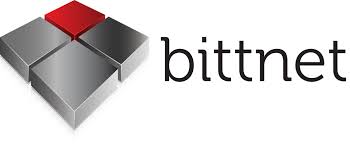 Bittnet Systems, prima companie IT din Romania listata la Bursa de Valori Bucuresti (AeRO: BNET), are placerea de a va invita joi, 20 aprilie, incepand cu ora 09:00, la sarbatorirea celui de-al doilea an de activitate in calitate de companie publica. Evenimentul se va desfasura la sediul Bursei de Valori Bucuresti de pe Bulevardul Carol I nr. 34-36, etajul 14, sector 2.Printre reusitele anului 2016 pentru Bittnet se numara cresterea capitalurilor proprii cu 62%, de la 1,920,000 RON la 3,100,000 RON si emiterea, in Q3 2016, a unui numar de 4,186 obligatiuni cu o valoare nominala de 1,000 RON, o maturitate de 3 ani (pana in Iulie 2019) si un cupon de 9%, platibil trimestrial.De asemenea, in 2016 Bittnet a fost nominalizata de CEE Capital Market pentru: Cel mai bun department de Relatii cu Investitorii a unei companii listate – Europa Centrala si de Est, Listarea anului – piata pentru IMM-uri si start-upuri, precum si pentru Cele mai bune performante - piata pentru IMM-uri si start-upuri.In cadrul evenimentului de joi vom discuta in detaliu despre oportunitatile si planurile de dezvoltare ale Bittnet pentru 2017, precum si alternativele de investitii propuse de Bittnet pentru dumneavoastra sau clientii dumneavoastra.Agenda evenimentului:9:00 - 9:30 - Sosirea invitatilor9:30 - 9:45 – Deschidere9:45 - 9:50 - Sunat clopotelul9:50 - 10:30 - Prezentarea companiei si Q&AParticiparea la eveniment este gratuita, cu conditia inregistrarii prin intermediul formularului de mai jos.